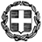 Σας υπενθυμίζουμε ότι: α) η προσφορά κατατίθεται κλειστή σε έντυπη μορφή (όχι με email ή fax) στο σχολείο και β) με κάθε προσφορά κατατίθεται από το ταξιδιωτικό γραφείο απαραιτήτως και Υπεύθυνη Δήλωση ότι διαθέτει βεβαίωση συνδρομής των νόμιμων προϋποθέσεων λειτουργίας τουριστικού γραφείου, η οποία βρίσκεται σε ισχύ.                                                                                                                    Ο  Διευθυντής								Μπαριάμης ΓεώργιοςΕΛΛΗΝΙΚΗ ΔΗΜΟΚΡΑΤΙΑΥΠΟΥΡΓΕΙΟ  ΠΑΙΔΕΙΑΣ, EΡΕΥΝΑΣΚΑΙ ΘΡΗΣΚΕΥΜΑΤΩΝΠΕΡΙΦΕΡΕΙΑΚΗ Δ/ΝΣΗ Π.Ε. ΚΑΙ Δ.Ε. ΑΤΤΙΚΗΣΔΙΕΥΘΥΝΣΗ ΔΕΥΤΕΡΟΒΑΘΜΙΑΣ ΕΚΠΑΙΔΕΥΣΗΣΒ΄ ΑΘΗΝΑΣ                                                                    4ο ΓΥΜ ΑΜΑΡΟΥΣΙΟΥ                     Ν. ΖΕΚΑΚΟΥ 3 ΤΚ 151 25 ΜΑΡΟΥΣΙ                               Τηλέφωνο 210 6105139, fax: 2106195566Μαρούσι,  14 /2/2020Αρ. Πρωτ.:   90                           Προς:  ΔΔΕ’ Β΄ΑΘΗΝΑΣ1ΣΧΟΛΕΙΟ4ο ΓYM ΑΜΑΡΟΥΣΙΟΥ2ΠΡΟΟΡΙΣΜΟΣ/ΟΙ-ΗΜΕΡΟΜΗΝΙΑ ΑΝΑΧΩΡΗΣΗΣ ΚΑΙ ΕΠΙΣΤΡΟΦΗΣΖάκυνθος ακτοπλοϊκά μέσω Κυλλήνης  3ΠΡΟΒΛΕΠΟΜΕΝΟΣ ΑΡΙΘΜΟΣ ΣΥΜΜΕΤΕΧΟΝΤΩΝ(ΜΑΘΗΤΕΣ-ΚΑΘΗΓΗΤΕΣ)53 μαθητές με πιθανή απόκλιση 10%  και 4 συνοδοί (ανάλογα με το πλήθος)4ΜΕΤΑΦΟΡΙΚΟ ΜΕΣΟ/Α-ΠΡΟΣΘΕΤΕΣ ΠΡΟΔΙΑΓΡΑΦΕΣΠούλμαν με τις προδιαγραφές καταλληλότητας που ορίζονται από το ΥΠΠΕΘ στη διάθεση του σχολείου όλη τη5ΚΑΤΗΓΟΡΙΑ ΚΑΤΑΛΥΜΑΤΟΣ-ΠΡΟΣΘΕΤΕΣ ΠΡΟΔΙΑΓΡΑΦΕΣ(ΜΟΝΟΚΛΙΝΑ/ΔΙΚΛΙΝΑ/ΤΡΙΚΛΙΝΑ-ΠΡΩΙΝΟ Ή ΗΜΙΔΙΑΤΡΟΦΗ) Ξενοδοχείο  5* στο Λαγανά. Πρωινό και δείπνο (ημιδιατροφή) σε μπουφέ εντός του ξενοδοχείου.6ΛΟΙΠΕΣ ΥΠΗΡΕΣΙΕΣ (ΠΡΟΓΡΑΜΜΑ, ΠΑΡΑΚΟΛΟΥΘΗΣΗ ΕΚΔΗΛΩΣΕΩΝ, ΕΠΙΣΚΕΨΗ ΧΩΡΩΝ, ΓΕΥΜΑΤΑ κ.τ.λ.))Να συμμετέχει στην εκδρομή υπεύθυνος του πρακτορείου.Ξεναγήσεις όπου απαιτείται, σύμφωνα με το τελικό πρόγραμμα.7ΥΠΟΧΡΕΩΤΙΚΗ ΑΣΦΑΛΙΣΗ ΕΥΘΥΝΗΣ ΔΙΟΡΓΑΝΩΤΗΝΑΙ  8ΠΡΟΣΘΕΤΗ ΠΡΟΑΙΡΕΤΙΚΗ ΑΣΦΑΛΙΣΗ ΚΑΛΥΨΗΣΕΞΟΔΩΝ ΣΕ ΠΕΡΙΠΤΩΣΗ ΑΤΥΧΗΜΑΤΟΣ  Ή ΑΣΘΕΝΕΙΑΣ ΝΑΙ9ΤΕΛΙΚΗ ΣΥΝΟΛΙΚΗ ΤΙΜΗ ΟΡΓΑΝΩΜΕΝΟΥ ΤΑΞΙΔΙΟΥ(ΣΥΜΠΕΡΙΛΑΜΒΑΝΟΜΕΝΟΥ  Φ.Π.Α.)ΝΑΙ10ΕΠΙΒΑΡΥΝΣΗ ΑΝΑ ΜΑΘΗΤΗ (ΣΥΜΠΕΡΙΛΑΜΒΑΝΟΜΕΝΟΥ Φ.Π.Α.)ΝΑΙ11ΠΡΟΣΘΕΤΑ 2 δωρεάν συμμετοχές για οικονομικά αδύνατους μαθητές.   Στην προσφορά να αναφέρονται ονομαστικά τα προτεινόμενα ξενοδοχεία με επιβεβαίωση διάθεσης των απαιτούμενων δωματίων στο όνομα του σχολείου.   Το πρακτορείο που θα επιλεγεί θα πρέπει μετά τη διαδικασία επιλογής να προσκομίσει στο σχολείο βεβαίωση ότι έχει προβεί σε κράτηση των εισιτηρίων από την ακτοπλοϊκή εταιρεία στο όνομα του σχολείου. Η επιτροπή πέραν της τιμής, θα συνεκτιμήσει και την ποιότητα των προσφερόμενων παροχών.12ΚΑΤΑΛΗΚΤΙΚΗ ΗΜΕΡΟΜΗΝΙΑ ΚΑΙ ΩΡΑ ΥΠΟΒΟΛΗΣ ΠΡΟΣΦΟΡΑΣΠαρασκευή 21/02/2020 , 13: 00 μ.μ.13ΗΜΕΡΟΜΗΝΙΑ ΚΑΙ ΩΡΑ ΑΝΟΙΓΜΑΤΟΣ ΠΡΟΣΦΟΡΩΝΠαρασκευή 21/02/2020 13:10 